Составление плана действий:Приложение1.Приложение 2Строение клетки бактерии.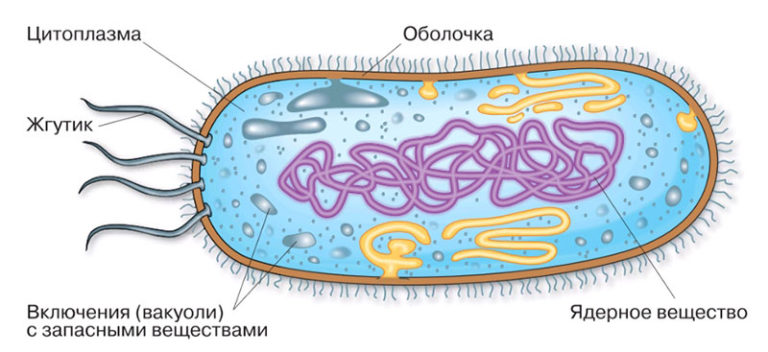 Чаще всего бактерии имеют вид палочек, толщина которых составляет 0,5–1 мкм, а длина — 2–3 мкм. Гигантами считаются бактерии, тело которых в длину достигает 30–100 мкм.Бактериальные клетки окружены плотной оболочкой (клеточной стенкой), которая выполняет защитную и опорную функции, а также придаёт бактерии постоянную, характерную для неё, форму.На поверхности некоторых бактерий имеются длинные жгутики (один, два или много). С помощью жгутиков бактерии передвигаются.Внутри клетки бактерии находится густая неподвижная цитоплазма, в которой находятся  включения (вакуоли) и запасные питательные вещества.В отличие от других одноклеточных организмов, у бактерий нет оформленного ядра: их ядерное вещество не отделено от цитоплазмы оболочкой и распределено в цитоплазме.Клетки бактерий называют безъядерными. По этому признаку (и ряду других) бактерии относят к прокариотам (доядерным организмам)Приложение 3БактерииФормыСпириллы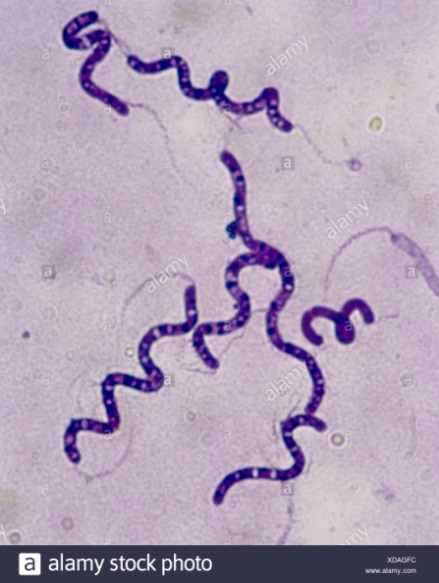 ШарообразныеВибрионы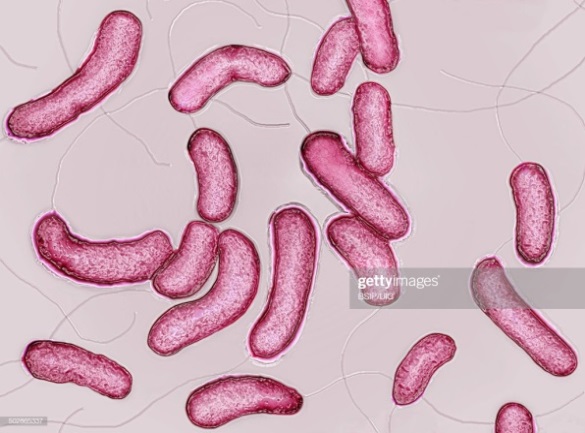 СпиралевидныеКокки\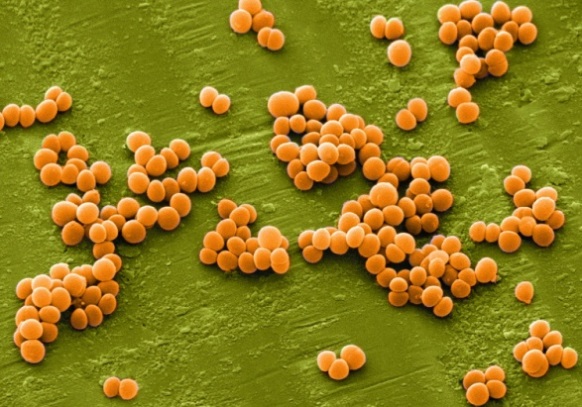 ПалочковидныеБациллы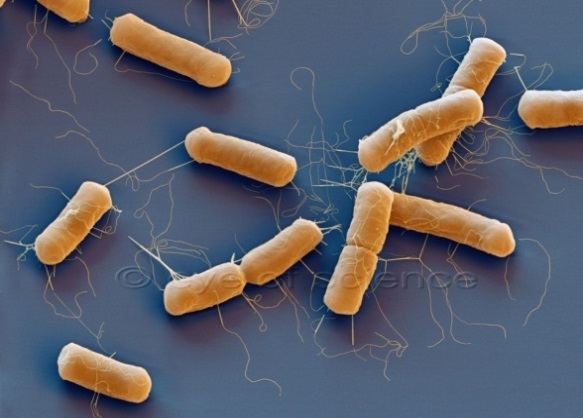 В виде запятойИнструкция к домашней работе группе «Молочники»: -в адресной строке набираете адрес сайта https://0303000075.wixsite.com/mysite- переходите в раздел <Эксперименты>- находите опыты по теме «Бактерии»- выбираете опыт <Процесс окисления молока>, читаете инструкцию и следуете ей- ход опыта снимаете на видео- готовое видео размещаете на сайте в разделе <Обратная связь>.- Там же сможете увидеть мои комментарии к выполненной работе.Надеюсь, на  плодотворное сотрудничество!Инструкция к домашней работе группе «Врачи»: -в адресной строке набираете адрес сайта https://0303000075.wixsite.com/mysite- переходите в раздел <Эксперименты>- находите опыты по теме «Бактерии»- выбираете опыт <Эксперимент с бульоном>, читаете инструкцию и следуете ей- ход опыта снимаете на видео- готовое видео размещаете на сайте в разделе <Обратная связь>.- Там же сможете увидеть мои комментарии к выполненной работе.Надеюсь,на  плодотворное сотрудничество!Инструкция к домашней работе группе «Агрономы»: -в адресной строке набираете адрес сайта https://0303000075.wixsite.com/mysite- переходите в раздел <Эксперименты>- находите опыты по теме «Бактерии»- выбираете опыт <Прорастание семени фасоли>, читаете инструкцию и следуете ей- ход опыта снимаете на видео- готовое видео размещаете на сайте в разделе <Обратная связь>.- Там же сможете увидеть мои комментарии к выполненной работе.Надеюсь,на  плодотворное сотрудничество!Инструкция к домашней работе группе «Санитары»: -в адресной строке набираете адрес сайта https://0303000075.wixsite.com/mysite- переходите в раздел <Эксперименты>- находите опыты по теме «Бактерии»- выбираете опыт <Процесс гниения яблока>, читаете инструкцию и следуете ей- ход опыта снимаете на видео- готовое видео размещаете на сайте в разделе <Обратная связь>.- Там же сможете увидеть мои комментарии к выполненной работе.